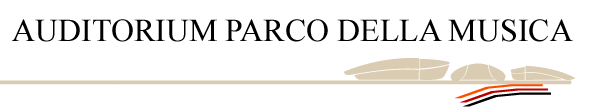 
MuSix
Un concerto "sei generis"
da un'idea di Raffaele Magrone
 VENERDI’ 30 MAGGIO TEATRO STUDIO ORE 21
AUDITORIUM PARCO DELLA MUSICA 
Biglietto unico 15 euroNon poteva che trattarsi di un concerto sui generis, o meglio "sei generis", proprio a ben rappresentare le diverse esperienze e collaborazioni musicali di questi ultimi 15/20 anni "romani" del musicista originario di Ruvo di Puglia. 
Dal duetto classico con arpa, si passerà - nella più plateale se non proprio sfacciata disinvoltura - alla musica africana, a quella italiana d'autore, al jazz, al Brasile e al pop (senza escludere incursioni tibetane…), con il clarinetto in Sib a fare da ambasciatore e testimone in questa inusuale staffetta musicale, all'insegna dell'abbattimento di ogni tipo di barriere ed etichette, nell'unico ambizioso tentativo di rendere omaggio alla Musica, senza la quale la vita sarebbe come il mare in mancanza di audio.
Compagni di suono, che s'alterneranno e si fonderanno di volta in volta sul palco, saranno una decina di musicisti di varia estrazione, oltre che di altrettanto discutibile salute mentale… vista la generosa disponibilità con cui hanno accolto l'idea: Augusto Alves, Chiara Calderale, Mario Caporilli, Tiziana De Angelis, Laurent Digbeu, Claudia Dominici, Sebastiano Forte, Beppe Frattaroli, Lorenzo "Toto" Giornelli, Mauro Pedone e Giampiero Silvestri.Info 06-80241281
www.auditorium.com
Ufficio stampa Musica per Roma tel. 06-80241574 - 231 - 228 - 261
ufficiostampa@musicaperroma.it